ПРОЕКТ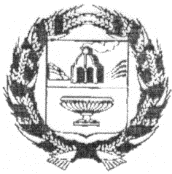 СОВЕТ ДЕПУТАТОВ НОВОМОНОШКМНСКОГО СЕЛЬСОВЕТАЗАРИНСКОГО РАЙОНА АЛТАЙСКОГО КРАЯРЕШЕНИЕ 00.12.2020	                                                                                                                        № 00с. НовомоношкиноВ соответствии с Федеральным законом от 06.10.2003 №131-ФЗ «Об общих принципах организации местного самоуправления в Российской Федерации», Уставом муниципального образования Новомоношкинский сельсовет Заринского района Алтайского края, Совет депутатовРЕШИЛ:1. Внести в «Положение о порядке организации и проведения публичных слушаний в муниципальном образовании Новомоношкинский сельсовет Заринского района Алтайского края» утвержденное решением Совета депутатов Новомоношкинского сельсовета от 25.12.2019 № 35 следующие изменения и дополнения:1.1 в пункт 4 статьи 14 добавить подпункт 6) следующего содержания:«6) проведение собраний или собраний участников публичных слушаний»;1.2 в пункт 23 статьи 14 добавить абзацы следующего содержания:«Продолжительность публичных слушаний по проекту правил землепользования и застройки составляет два месяца со дня опубликования такого проекта.                                                                   В случае подготовки изменений в правила землепользования и застройки в части внесения изменений в градостроительный регламент, установленный для конкретной территориальной зоны, публичные слушания по внесению изменений в правила землепользования и застройки проводятся в границах территориальной зоны, для которой установлен такой градостроительный регламент. В этих случаях срок проведения публичных слушаний составляет один месяц».1.3 в пункте 26 статьи 14 после слов «Градостроительного кодекса РФ» добавить слова «в срок одного месяца со дня оповещения жителей муниципального образования об их проведении до дня опубликования заключения о результатах публичных слушаний».3.Настоящее решение вступает в силу с момента его обнародования на информационных стендах Администрации Новомоношкинского сельсовета.4. Контроль исполнения настоящего решения возложить на комиссию по социально - правовым вопросам (Курилову Т.В.)Глава сельсовета                                                                                          Л.П. КожевниковаО внесении изменений и дополнений в решение Совета депутатов Новомоношкинского сельсовета Заринского района Алтайского края от 25.12.2019 № 36 «Об утверждении Положения о порядке организации и проведения публичных слушаний в муниципальном образовании Новомоношкинский сельсовет Заринского района Алтайского края»